Completion instructions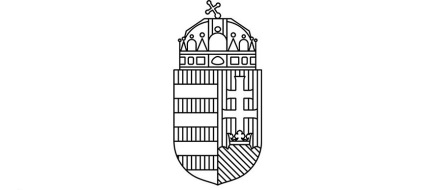 Ministry ofConstruction and TransportMinistry ofConstruction and TransportMinistry ofConstruction and TransportAPPLICATION FORM FOR FSTD
QUALIFICATION
PART BIn accordance with Annex VII (Part-ORA) of
Regulation (EU) 1178/2011FSTD operation organisation’s data (applicant)FSTD operation organisation’s data (applicant)FSTD operation organisation’s data (applicant)Registered name:Registered name:Registered name:Commercial name (if different):Commercial name (if different):Commercial name (if different):Registered address:Registered address:Registered address:ZIP code:City:City:Street:Number:Number:Postal address:Postal address:Postal address:Post code:City:City:Street:Number:Number:Telephone: E-mail:E-mail:Fax: Web: Web: QTGQTGQTGWe have completed tests of the FSTD and declare that it meets all applicable requirements except as noted below:We have completed tests of the FSTD and declare that it meets all applicable requirements except as noted below:We have completed tests of the FSTD and declare that it meets all applicable requirements except as noted below:The following QTG tests still have to be provided:The following QTG tests still have to be provided:The following QTG tests still have to be provided:TestCommentCommentDeclaration of applicantDeclaration of applicantDeclaration of applicantAccording to the previously presented application for FSTD Qualification, Part-A, Regulation 1178/2011/EU Annex VII ORA.FSTD.200, i am attaching result of QTG test except the previously specified ones.I ensure that i will present the missing objective tests of QTG until the requested date, but at least 3 weeks in advance of the requested date of qualification, unless otherwise agreed. _________________________________	__________________________________________	Signature	Name______________________________________	DateAccording to the previously presented application for FSTD Qualification, Part-A, Regulation 1178/2011/EU Annex VII ORA.FSTD.200, i am attaching result of QTG test except the previously specified ones.I ensure that i will present the missing objective tests of QTG until the requested date, but at least 3 weeks in advance of the requested date of qualification, unless otherwise agreed. _________________________________	__________________________________________	Signature	Name______________________________________	DateAccording to the previously presented application for FSTD Qualification, Part-A, Regulation 1178/2011/EU Annex VII ORA.FSTD.200, i am attaching result of QTG test except the previously specified ones.I ensure that i will present the missing objective tests of QTG until the requested date, but at least 3 weeks in advance of the requested date of qualification, unless otherwise agreed. _________________________________	__________________________________________	Signature	Name______________________________________	DateRemark to authorityRemark to authorityRemark to authority1.3Postal address is only required if it differs from the place of business.3.Must be signed by the accountable manager.